Wellbeing and Work for Refugee Integration – all partners’ meeting21 October 2022 09:30 - 15:00Conference room East and West, West Suffolk House, Bury St Edmunds IP33 3YUAgenda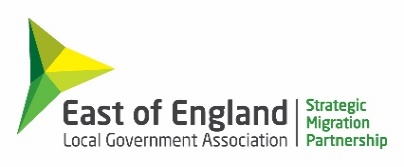 TimeProgramme09:45Arrival - refreshments10:15Welcome and IntroductionLouise Gooch10:25Review project to date TBCCelebrate success: x 3 EAs & business adviser talk about different groups of beneficiaries and what has been most effective in getting good outcomes.11:25Refreshment break11:40What did the ERS evaluation report tell us? - Gill SearlWhat do they see as changes we should be making? What are we proposing should be different under AMIF extension for 2023. 12:05High Skills Employment Adviser – Ferzana KusairWhat training has been delivered - outcomes so far and plans for what comes next. 12:20Plans for successor programme after AMIF – Refugee Employability Programme 2023-2025Introduction to break out workshops after lunch - Louise Gooch12:30Lunch and networking13:30Break outs – Discussion in each group about:Project meeting with service managers. Louise & Karen. Ground floor room 11Suggestions for improvement not otherwise covered. Is there a need to time limit clients on the programme? How good are we at sharing data? How to make WW4RI better known in your area. Finance and budget issues. How to get better outcomes from employers?  Ferzana and Yasser. Ground floor room 13Discussion on experiences of working with employers – what changes to recruitment practices would make it easier for refugees to find work? What barriers come up and how do you work around them? Who are the good practice employers you would recommend? Wellbeing training. To be confirmed. Ground floor room 15How to encourage people who need well-being help to accept a referral to the service? How to de-stigmatise the provision. Opportunities for informal well-being activities that improve well-being and readiness for work – e.g. craft groups, physical activity groups, reading groups.What is the best practice that has emerged from AMIF project and should be embedded in organisations? Gill and Justin. Conference room.What are the key service elements that have grown out of the project? Are there further improvements needed? Should we have a time-limited service for? Do we share enough data? Is it the right data?  How can we make WW4RI better known in your area?14:30Refreshments14:45Wrap up activity In groups of 4, discuss: What have you learned? What surprised you? 15:00Formal close – TBC Stay and network for as long as you would like.